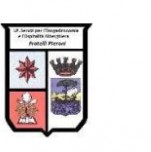 Istituto Professionale per i Servizi per l’Enogastronomia e l’Ospitalità Alberghiera “F.LLI PIERONI”PROGETTO FORMATIVO INDIVIDUALE - BIENNIO - AA.SS. ...............INDIRIZZO :.............. IPSEOASi allega al presente progetto il piano didattico delle unità di apprendimento.Data di prima stesura:………………………………………………	Il Consiglio di classe approva il presente progetto formativo individuale in data:…………………………..Firma dell’alunno/a	Firma di un genitore o di chi ne ha la responsabilità genitoriale…………………………………………................QUADRO N. 1: DATI GENERALI E ANAGRAFICI DELL’ALUNNOQUADRO N. 1: DATI GENERALI E ANAGRAFICI DELL’ALUNNOQUADRO N. 1: DATI GENERALI E ANAGRAFICI DELL’ALUNNOQUADRO N. 1: DATI GENERALI E ANAGRAFICI DELL’ALUNNOCognome: ................Nome: .................Data di nascita: ....................Data di nascita: ....................Indirizzo e comune di residenza:......................................Classe a.s. 2018-19: Codice Ateco:Codice Ateco:Indirizzo e comune di residenza:......................................Classe a.s. 2019-20: Codice Ateco:Codice Ateco:Eventuali bisogni educativi speciali //disturbo specifico dell’apprendimentobisogno educativo speciale (da parte Cdc)con documentazionesenzadocumentazionecertificazione L. 104/92 con programmazione per:☐ obiettiviminimi☐obiettividifferenziatiLivello di conoscenza della lingua italiana(se alunno di madrelingua non italiana o di recente immigrazione)Lettura e scrittura☐A1 ☐A2 ☐B1 ☐B2Comprensione ed esposizione orale☐A1 ☐A2 ☐B1 ☐B2Comprensione ed esposizione orale☐A1 ☐A2 ☐B1 ☐B2Docente tutorQUADRO N. 2: SINTESI DEL BILANCIO PERSONALE INIZIALEPROFILO DELL’ALLIEVO (cancellare le voci non utilizzate e i contenuti tra parentesi)Sulla base di quanto emerso dal bilancio personale iniziale e dell’osservazione svolta in classe, fornire una descrizione dell’alunno/a in termini di:Attitudine e predisposizione nei confronti del percorso formativo scelto; Partecipazione ed interesse nei confronti delle attività scolastiche;Livello di autostima e d'aspirazioni future nei confronti del percorso di studio scelto; Livello di autonomia nello svolgimento di compiti ed efficacia del metodo di studio;Grado di impegno nelle attività scolastiche e nello studio;Responsabilità nella gestione del lavoro e dei materiali scolastici; Stili di apprendimento dominanti (visivo ,verbale);Comportamento e capacità di relazione/socializzazione nel contesto classe/scuola; Punti di forza/aspetti da migliorare  Interessi e passioni in ambito extrascolastico. COMPETENZE ACQUISITE IN CONTESTI FORMALIPRECEDENTI ESPERIENZE DI ISTRUZIONE E FORMAZIONE(indicare la scuola o il percorso formativo di provenienza)EVENTUALI RIPETENZE (indicare la/e classe/i ripetuta/e) TITOLI DI STUDIO CONSEGUITICERTIFICAZIONE DELLE COMPETENZE E DEI RISULTATI INVALSI RELATIVI AL PRIMO CICLO DI ISTRUZIONEESITI DELLE EVENTUALI PROVE DI INGRESSO SVOLTEINSEGNAMENTO/ASSE CULTURALE   TIPO DI PROVALINGUA INGLESE                                              SCRITTO STRUTTURATO(scritta/orale;strutturata/semistrutturata/nonstrutturata)ESITO IN TERMINI DIPREREQUISITI (molto positivo, positivo, sufficiente, insufficiente)VEDI R.E.COMPETENZE ACQUISITE IN CONTESTI NON FORMALI O INFORMALIIn occasione del colloquio-intervista effettuato dal docente tutor, l’alunno/a ha dichiarato di aver acquisito le seguenti competenze:CONTESTO DELLA COMPETENZA	BREVE DESCRIZIONEEVIDENZA(attestati, prodotti/elaborati, testimonianze scritte, nessuna)NON FORMALE(sviluppata attraverso la frequenza di attività organizzate da associazioni o enti privati)INFORMALE(sviluppata nella vita quotidiana)A partire dai bisogni formativi emersi dal bilancio personale iniziale e ai fini della progettazione degli interventi di personalizzazione , il Consiglio di Classe individua i seguenti obiettivi:QUADRO N. 4 STRUMENTI DIDATTICI PARTICOLARI PREVISTI(In caso di alunno privo di altre tutele quali PDP e PEI)QUADRO N. 5: INTERVENTI DI PERSONALIZZAZIONE DEL PERCORSO FORMATIVOQUADRO N. 5: INTERVENTI DI PERSONALIZZAZIONE DEL PERCORSO FORMATIVOQUADRO N. 5: INTERVENTI DI PERSONALIZZAZIONE DEL PERCORSO FORMATIVOQUADRO N. 5: INTERVENTI DI PERSONALIZZAZIONE DEL PERCORSO FORMATIVOQUADRO N. 5: INTERVENTI DI PERSONALIZZAZIONE DEL PERCORSO FORMATIVOTIPI DI INTERVENTIATTIVITA’ DI PERSONALIZZAZIONEATTIVITA’ DI PERSONALIZZAZIONEATTIVITA’ DI PERSONALIZZAZIONETIPI DI INTERVENTIPRIMO ANNOORESECONDO ANNOOREOREOREAccoglienza--Attività di recuperoAttività di potenziamentoAttività di sostegno alla realizzazione del progetto formativo individuale (interventi di supporto al raggiungimento degli obiettivi educativi o di apprendimento; peer tutoring; attività di studio assistito)Attività e/o progetti di orientamento / riorientamentoAttività in ambiente extrascolastico(svolte in orario curricolare)Progetti strutturaliAttività aggiuntive(Progetti di ampliamento dell’offerta formativa)Alfabetizzazione italiano L2--QUADRO N. 6: VERIFICA PERIODICA E REVISIONE DEL PROGETTO FORMATIVOPRIMO ANNOVisti i risultati ottenuti, le attività svolte, i bisogni formativi dello studente, il Consiglio di classe decide di adottare i seguenti tipi di interventi personalizzati:PRIMO PERIODOASSE CULTURALE	INSEGNAMENTO	TIPO DICARENZAFORMATIVA	UDA darecuperare(codice e titolo UdA)  Misure di recuperoL’attuazione del progetto formativo individuale procede in modo efficace perciò non richiede NESSUNA AZIONE correttivaSECONDO PERIODOASSE CULTURALE	INSEGNAMENTO	TIPO DI CARENZA FORMATIVA	UDA darecuperare(codice e titolo UdA) Misure di recupero o di sostegnoEVENTUALE NON AMMISSIONE DELL’ALUNNO/A AL SECONDO ANNO DEL BIENNIO:(Indicare le motivazioni, gli estremi normativi previsti dal DPR 122/09 e dal Box n. 9 delle Linee guida del D.Lgs. 61/2017, i criteri di non ammissione previsti dal PTOF)EVENTUALE PASSAGGIO DELL’ALUNNO A PERCORSI DI ISTRUZIONE E FORMAZIONE PROFESSIONALE / FORMAZIONE PROFESSIONALE:(indicare data e motivazione)SECONDO ANNOVisti i risultati ottenuti, le attività svolte, i bisogni formativi dello studente, il Consiglio di classe decide di adottare i seguenti tipi di interventi personalizzati:PRIMO PERIODOASSE CULTURALE	INSEGNAMENTO	TIPO DI CARENZA FORMATIVA	UDA darecuperare(codice e titolo UdA)  Misure di recuperoL’attuazione del progetto formativo individuale procede in modo efficace / difficoltoso, perciò non richiede / richiede le seguenti azioni correttive (da specificare solo in caso negativo, altrimenti cancellare):……………………………………………………………………………………………………………………………………………………………………………SECONDO PERIODOLe carenze formative sono state recuperate in	, mentre non sono state recuperate in……………………………………………………ASSE CULTURALE	INSEGNAMENTO	TIPO DI CARENZA FORMATIVA	UDA da recuperare(codice e titolo UdA)  Misure di recuperoEVENTUALE PASSAGGIO DELL’ALUNNO A PERCORSI DI ISTRUZIONE E FORMAZIONE PROFESSIONALE / FORMAZIONE PROFESSIONALE:(indicare data e motivazione)